					Se former à l’Aromatologie			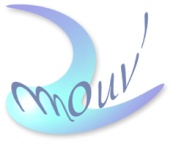 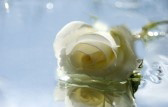 Cette formation s’adresse à tous ceux qui souhaitent utiliser les Huiles Essentielles au quotidien de façon optimale. Vous êtes un particulier ou un professionnel de la santé , du bien-être, de l’esthétique ou du développement personnel, motivé pour vous initier et/ ou vous perfectionner à leur utilisation. Un cycle de 8 jours de formation composé de 4 Modules peut vous mener à une Certification de Conseiller Aromatologue délivrée par Aromatologie Un Art de Vivre ; Centre de formation pour adultes.INITIATION A L’UTILISATION DES HUILES ESSENTIELLES : 27 HPré-requis :Désir ; motivationAucune connaissance technique exigéeIl est conseillé aux femmes enceintes et aux personnes asthmatiques de signaler leur état ou de reporter leur formation..Objectifs de Formation :Acquérir des outils fiables pour un usage en toute sécurité.Découvrir les huiles essentielles ; leurs différentes applications et les supports utilisés.Se familiariser avec les Huiles essentielles : principes actifs ; cartographie moléculaire ; précautions d’emploi.Utiliser les Huiles Essentielles de façon responsable et autonome.Programme de Formation :Module 1- session 1 : 14 h1ère journée : 7hHistorique de l’usage des Huiles Essentielles.Définition d’une Huile Essentielle.Sa fabrication ; la distillation.Critères de sélection d’une Huile Essentielle.Différence entre Essence et Huile Essentielle.La conservation des Huiles Essentielles.Notion de chémotype.2ème journée : 7hLecture de flacon .Descriptif complet du chémotype.La cartographie moléculaire.Domaines d’application des Huiles Essentielles.Les voies d’administration : la peau ; les inhalations ; la diffusion et les voies déconseillées ou inutiles.Conduite à tenir en cas d’accident de manipulation.Intermodules : travail à faire chez soi et à ramener lors de la session 2.Module 1- session 2 : 13 h1ère journée : 7hLes huiles végétales et leur affinité avec les Huiles Essentielles.Les Huiles Essentielles interdites à la vente.Savoir appréhender un livre d’aromathérapie.Cas concrets théoriques.2ème journée : 6h 2 Ateliers pratiques : Préparation d’huiles de soin et essais.Préparations de mélanges d’huiles végétales et d’Huiles Essentielles selon des objectifs précis : détente ; bien-être ; sensualité ; concentration ; immunité et mélanges pour sportifs. Massage.-	Fabrication de baumes et onguentsL’art des mélanges : matières premières ; pourcentage d’Huiles essentielles ; évacuation des textures ; fabrication. Pour la peau ; les rhumes ; pour les bébés et les sportifs.Film sur la distillationMéthodes – Moyens – Supports  pédagogiques :Cette formation fait référence à  l’Ecole Française d’Aromathérapie (D.Baudoux) ; à l’approche phyto –énergétique (M.Odoul et Elske Miles) ; au savoir infirmier et aux années d’expériences de Catherine Soulard, Directrice du centre de formation Aromatologie Un Art De Vivre.Conceptrice et Animatrice du contenu de la  formation, la propriété intellectuelle lui appartient. 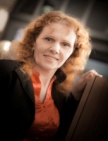 *La méthode utilisée est active et participative.Alternance entre théorie et pratique.Manipulation des Huiles Essentielles et des supports techniques.Etudes de cas ; mises en situation.Travail individuel et collectif.Convivialité.*Une salle lumineuse accueillante située sur l’île Beaulieu à Nantes. Le nombre de participants est limité à 8 personnes pour assurer un encadrement optimal et personnalisé.*Vidéo projecteur ; supports visuels ; huiles essentielles ; huiles végétales ; différents supports. Evaluation :Des tests et des mises en situation pratique effectués chaque journée. En fin de stage, un questionnaire permet d’évaluer les connaissances acquises.Une attestation de présence est remise à chaque stagiaire.Planning et Tarifs :▫ Un stage d’été 2014 ; les  11-12-17-18  Juillet à un tarif exceptionnel de 380€.Possibilité de participer seulement aux ateliers pratiques de la 4ième journée : 50€/atelier▫ Dates de rentrée :Session 1 : 13 & 14 septembre 2014 ; Session 2 : 27 & 28 septembre 2014 :  420€Contact :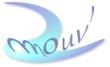 Dany BroixConseil en Evolution Personnelle & ProfessionnelleAccompagnement individuel - Formation1 Bd Alexandre Millerand –Vulcain 3- 44200 Nantes02 72 01 67 85 – 06 32 70 86 94broix.dany@gmail.com  www.mouv.webnode.fr				Se former à l’Aromatologie			Cette formation s’adresse à tous ceux qui souhaitent utiliser les Huiles Essentielles au quotidien de façon optimale. Vous êtes un particulier ou un professionnel de la santé , du bien-être, de l’esthétique ou du développement personnel, motivé pour vous initier et/ ou vous perfectionner à leur utilisation. Un cycle de 8 jours de formation composé de 4 Modules peut vous mener à une Certification de Conseiller Aromatologue délivrée par Aromatologie Un Art de Vivre ; Centre de formation pour adultes.PERFECTIONNEMENT A L’UTILISATION DES HUILES ESSENTIELLES : 28 HPré-requis :Avoir suivi le parcours d’Initiation et réussi le test de fin de parcours d’initiation.Il est conseillé aux femmes enceintes et aux personnes asthmatiques de signaler leur état ou de reporter leur formation. Objectifs de Formation :Acquérir un savoir technique précis permettant l’utilisation de tout le potentiel des Huiles Essentielles à des fins de bien-être.Savoir conseiller et renseigner les utilisateurs d’Huiles essentielles pour un usage en toute sécurité quelque soit le mode d’application.Utiliser les Huiles Essentielles de façon responsable.Obtenir la Certification de Conseiller Aromatologue.Programme de Formation :Module 2 – session 1 : 14 h1ère journée : 7hEtude du potentiel de chaque chémotype :Approche physico-chimieApproche énergétiqueApproche informationnelle L’électivité des Huiles Essentielles.Définition de chaque fonction organique et correspondance avec les Huiles Essentielles.2ème journée : 7hApprentissage d’un mélange aromatique efficace :Règles de base d’une synergie aromatiqueRappel des règles de sécurité et d’efficacitéDémarche et protocole d’élaborationCadre législatif sur les préparationsElaboration d’un mélange aromatique adapté à un besoin précisIntermodules : préparer 10 fiches minimum sur les Huiles Essentielles à rendre à son retour en centre + étude de cas personnel.Module 2  - session 2 : 14 h1ère journée : 7hLe stagiaire se positionne en tant que Conseiller Aromatologue :L’Olfaction , mode d’action essentiel de l’aromathérapie :Les arômes ; les senteursEtude du mécanisme de l’Odorat et de son impact sur l’organismeLe cerveau ; les récepteurs olfactifsQue déclenchent les odeurs : mémoire, sentiments, actionsMise en pratique : élaboration d’un parfum personnalisé et d’un parfum d’ambiance établi pour des lieux précis (salle d’attente ; bureau ; salon…)2ème journée : 7hLe stagiaire se positionne en tant que Conseiller Aromatologue : La  relation de conseil : attitude adéquate ; rassurer ; ne pas juger ; être  responsable ; les mots à éviter ; les attitudes perverses.L’aroma-massage, union du toucher, du soin aromatique et du potentiel olfactif :Les huiles végétales utiliséesQuelques points énergétiques à stimulerLes synergies possibles en fonction de la demande du receveurLes consignes à respecter pour un massage serein en toute sécurité. Pourcentage d’Huiles EssentiellesMise en pratique, travail en binômeMéthodes – Moyens – Supports  pédagogiques :Cette formation fait référence à  l’Ecole Française d’aromathérapie (D.Baudoux) ; à l’approche phyto –énergétique (M.Odoul et Elske Miles) ; au savoir infirmier / anesthésiste ; aux années d’expérience de Catherine Soulard, Directrice du centre de formation Aromatologie Un Art De Vivre.Conceptrice et Animatrice du contenu de la  formation, la propriété intellectuelle lui appartient.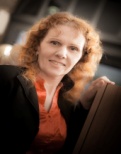 *La méthode utilisée est active et participative.Alternance entre théorie et pratique.Manipulation des Huiles Essentielles et des supports techniques.Mises en situation concrètes Travail individuel et collectif.Convivialité.*Une salle chaleureuse respectant l’intimité sur l’île Beaulieu à Nantes  Le nombre de participants est limité à 8 personnes pour assurer un encadrement optimal et personnalisé.*Vidéo projecteur ; supports visuels ; huiles essentielles ; huiles végétales ; différents supports.Evaluation :En fin de formation, le stagiaire est évalué par un test écrit sur un cas concret. Validation si la note est supérieure à 15/20 ou si l’ensemble- devoir maison et test-obtient 16/20.Une attestation de présence est remise à chaque stagiaire.Planning et Tarifs:Session 1 : 22 & 23 novembre 2014 ; Session 2 : 13 & 14 décembre 2014 :  420€Contact :Dany BroixConseil en Evolution Personnelle & ProfessionnelleAccompagnement individuel - Formation1 Bd Alexandre Millerand –Vulcain 3- 44200 Nantes02 72 01 67 85 – 06 32 70 86 94broix.dany@gmail.com  www.mouv.webnode.fr